IBA GARES ACTIVES : INFORMATION & SIGNALÉTIQUE 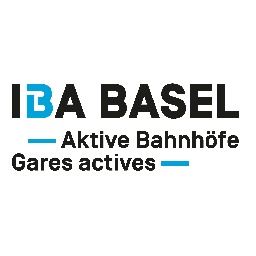 14 gares, trois pays, un système d’information : une idée qui se concrétise. La nouvelle signalétique trinationale développée par le groupe de projets IBA « Gares Actives » a été présentée le 9 décembre. Elle facilitera l’orientation et les déplacements des voyageurs et usagers quotidiens des transports dans 14 gares en France, en Allemagne et en Suisse.Le groupe de projets Gares Actives franchit une étape majeure avec l’installation des nouveaux panneaux d’information dans la gare Basel Badischer Bahnhof – un avant-goût de la signalétique bientôt déployée dans 13 autres gares. Pendant plusieurs années, 14 communes ont collaboré avec l’IBA Basel pour renforcer l’attractivité des gares ; des mesures adaptées ont contribué à promouvoir le RER trinational qui transporte chaque jour des milliers de passagers. L’Idée d’une signalétique trinationale pour les Gares Actives a été lancée par l’IBA Basel en 2015. Fin 2019, cette idée devient réalité. La collaboration intensive de ces quatre dernières années avec les sociétés ferroviaires (DB, SNCF et CFF) et les acteurs régionaux a permis de déployer la nouvelle signalétique juste à temps pour le changement d’horaire de décembre 2019, dans 14 gares de la région trinationale (Bad Bellingen, Basel Badischer Bahnhof, Bad Säckingen, Bartenheim, Grenzach, Lörrach, Münchenstein, Rheinfelden (Baden), Rheinweiler, Saint-Louis, Sierentz, Stein-Bad Säckingen, Wehr-Brennet, Wyhlen).Les panneaux bilingues comprenant un plan de la ville et de la gare complètent les informations sur le réseau de transport et la tarification ; ils faciliteront ainsi l’orientation des usagers quotidiens et des voyageurs au sein de la région trinationale. Ce système uniformisé d’information, lancé et piloté par l’IBA Basel, est le fruit d’une étroite coopération entre les communes, les trois sociétés ferroviaires et les acteurs régionaux. Il servira de modèle pour une mise en œuvre à l’échelle de l’ensemble des gares de la région métropolitaine de Bâle. « L’installation d’une signalétique uniformisée représente une première étape dans la mise en œuvre des mesures du projet IBA Gares Actives », explique la directrice de l’IBA, Monica Linder-Guarnaccia. À terme, l’objectif sera d’optimiser les 18 Gares Actives pour les usagers. Les gares deviendront des hubs de mobilité répondant aux nouvelles attentes en matière de transports en commun. Dans le même temps, les quartiers de gare seront valorisés. Le groupe IBA Gares Actives est un réseau au sein duquel les communes planifient et réalisent des projets ensemble. Le groupe de projets donne des impulsions pour un aménagement du territoire et une mobilité qui soient durables au sein de l’agglomération bâloise.  PREVIEW - IBA EXpo 2020 : 27.6. – 27.9.2020La région métropolitaine de Bâle constitue à la fois le cadre de vie des habitants de trois pays et un espace économique extrêmement dynamique ; les frontières s’y dépassent au quotidien, offrant des opportunités mais représentant également des défis. Alors que les tendances au repli identitaire s’accentuent à l’échelle européenne, l’IBA Basel travaille depuis dix ans avec ses partenaires sur des projets modèles d’aménagement urbain et régional transfrontaliers. Au cœur des réflexions, le renforcement de l’attractivité économique de la région métropolitaine sur la scène internationale ainsi que l’amélioration durable de la qualité du cadre de vie. Ce sont ainsi de nouveaux quartiers avec des espaces de détente et un réseau de mobilité efficace qui sont en train de voir le jour dans chaque pays et par-delà les frontières.IBA EXPO 202027 juin - 27 septembre 2020Dôme, Vitra CampusCharles-Eames-Strasse 2D-79576 Weil am RheinL’IBA BASEL EXPO aura lieu du 27.6 au 27.9.2020 dans le Dôme du Vitra Campus. L’exposition montrera la démarche adoptée par l’IBA pour créer de nouveaux espaces de vie pour la population tout en s’affranchissant des frontières. Les projets y prendront corps, les processus et les acteurs deviendront visibles. Les visiteurs pourront ainsi s’immerger dans l’avenir de la région métropolitaine de Bâle. www.ibaexpo.comVOS INTERLOCUTEURS POUR LES GARES ACTIVES IBA IBA Basel :Directrice Monica Linder-Guarnaccia: monica.linder-guarnaccia@iba-basel.netT	+41 61 385 80 80Chef de projet Agnes Heller: agnes.heller@iba-basel.netT	+41 61 385 80 82Canton de Bâle-Ville :Directeur de projet, Service d’aménagement du territoire Silvan Aemisegger: silvan.aemisegger@bs.chT	+41 61 267 92 30Lengsfeld, designkonzepte GmbH:Directrice Nicola Lengsfeld: nicola.lengsfeld@lengsfeld.chT	+41 61 683 39 71